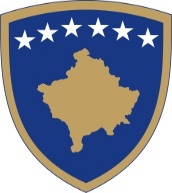 Republika e KosovësRepublika Kosova-Republic of KosovoQeveria - Vlada - Government Ministria e Administrimit të Pushtetit LokalMinistarstvo Administracije Lokalne SamoupraveMinistry of Local Government AdministrationPriština, datum, 20.jun 2018.JAVNI POZIV ZA DVA ČLANA KOMISIJE ZA PROCENJIVANJE  NVO  PROJEKATA O  UNAPREĐENJU LOKALNE SAMOUPRAVE NA  KOSOVUUvodMinistarstvo administracije lokalne samouprave, pokrenulo je poziv za predlog-projekte organizacija civilnog društva čiji je cilj unapređanje lokalne samouprave i sprovođenje Strategije lokalne samouprave. Ministarstvo administracije lokalne samouprave  (MALS) pozvalo je sve organizacije civilnog društva registrovane u  Republici  Kosovo, čiji je radni program promovisanje  i razvoj lokalne samouprave   za finansijsku podršku projekata u cilju ispunjavanja ciljeva Strategije lokalne samouprave za period  2016-2026. Poziv za dva članaU okviru poziva za podnošenje predlog-projekata prema članu  8 (stavka 3.2) Uredbe MF-a, br. 04/2017 o kriterijumima, standardima i procedurama javnog finansiranja NVO-a,  MALS, objavljuje javni poziv za izbor dva predstavnika  spoljne nstručne grupe od kojih jedan bi trebao biti predstavnika NVO-a.Dužnosti komisije za procenjivanjeDužnosti komisije za procen određene su pravilnikom. Komisija za procenu ima sledeće dužnosti i odgovornosti::da procenjuje aplikacije sa proceduralnog aspekta prema pravilniku;treba da odluči da li će podnosioci  ispuniti opšte i posebne kriterijume predviđeni  sa pravlinikom da bi se kvalifikovali za javnu finansijsku podršku;da preispita i procenjuje prijave kvalifikovanih podnosilaca za finansijsku podršku sa sadržajnog aspekta;da obezbedi da  odabrani projekti/programi za finansijsku podršku  ispunjavaju sve kritrijume javnog poziva i da doprinosi u postizanju prioriteta i ciljeva poziva;  da zatraži dodatnu dokumentsaciju koja se zahteva od podnosilaca prijava nakon objavljivanja preliminarnog spiska dobitnika (korisnika) pre potpisivanja ugovora;finansijske podrške  poobjavljivanju javnog poziva.Učešće u komisiji za procenu vrši se na dobrovoljnoj osnovi. Za članove komisije za procenu nema finansijske nadoknade.KvalifikacijeDa bi bili članovi Komisije za procenu, kandidati (apilkanti ) moraju ispuniti ove kvalifikacije:trebaju imati uspešno završene universitetske studije iz oblasti društvenih nauka, prava, ekonomije i poslovanja,treba da imaju  najmanje tri (3)  godine radnog iskustva, ulkjučujući iskustvo u obalsti lokalne samouprave; treba da raspolaže sa iskustvom zu  procenu programa/projekata mađunarodnih ili javnih šema grantova;  treba da ima iskustvo iliiskustvo u višeo prioritetnih oblasti, uključujući rad sa mladima, promovisanje on-line platformi ili razvoj ekonomije ili poslovanja;trebaju imati vremensku elastičnost da prisustvuju sastancima Komisije za procenu prema zahtevima MALS-a tokom jula –avgusta 2018. Opšta pravila za ispunjavanje kvalifikacija: članovi komisije za procenu ne mogu biti politički imenovani. Svaki od članova komisije za procenu potpisuje izjavu o nepristrasnosti I poverljivosti u odlučivanju. Imenovani članovi komisije za procenu treba prvo da obezbede da njihovo učešće u ovim komisijama  bude u skaldu sa zakonodavstvom o sprečavanju sukoba interesa, potpisivanjem izjave da ne postoji sukob interesa. U slučaju postojanja sukoba interesa, članovi od rukovodioca traže njihovo smenivanje. Podnošenje aplikacijaMolimo Vas da Vaš CV ili biografiju podnosite najkasnije do 27.juna 2018. godine, na  e-mail adresu: info.mapl@rks-gov.net. 